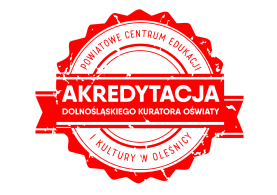 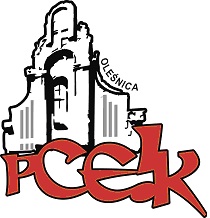 Z A P R O S Z E N I ETemat przewodni sieci:Historia regionu wpisana w historię Polski. Wykorzystanie zasobów regionalnych 
w edukacji szkolnejTemat drugiego spotkania: Odkrywanie regionalnych skarbów kultury, historii i sztuki na pograniczu śląsko-           wielkopolskim.Termin drugiego spotkania:  16 listopada 2019 r. o godz. 09:00Adresaci:  Sieć nauczycieli edukacji regionalnej i patriotycznejCzas trwania:  5 godzin dydaktycznychOsoba prowadząca szkolenie: Ryszard Kolasa (Międzybórz), Dorota Śliwak (Goszcz)Koordynator sieci: Małgorzata KozłowskaProgram spotkania:Zapoznanie z  obiektami zabytkowymi w regionie ( architektura, obrazy, rzeźby będące  zabytkami sztuki). Poznanie postaci wybitnych działaczy na rzecz krzewienia polskości na terenach zaboru pruskiego – pastorów R. Fiedlera i J. Badury.Działalność  lokalnego stowarzyszenia pozarządowego na rzecz ratowania zabytkowej substancji miasta.Warunki udziału w spotkaniach SWIS:Nauczyciele, zgłaszający się do pracy w sieci, deklarują  udział  we wszystkich zaplanowanych spotkaniach. W kolejnych spotkaniach warsztatowych w ramach sieci mogą uczestniczyć wyłącznie członkowie sieci.Nauczyciele należący do SWIS mogą korzystać z proponowanych szkoleń w ramach sieci oraz materiałów zamieszczanych przez koordynatora na platformie Moodle.Osoby zainteresowane udziałem w formie doskonalenia prosimy o przesyłanie zgłoszeń do 15.11.2019 r. Zgłoszenie na szkolenie następuje poprzez wypełnienie formularza (załączonego do zaproszenia) i przesłanie go pocztą mailową do PCEiK. Ponadto przyjmujemy telefoniczne zgłoszenia na szkolenia. W przypadku korzystania z kontaktu telefonicznego konieczne jest wypełnienie formularza zgłoszenia w dniu rozpoczęcia szkolenia. Uwaga! Ilość miejsc ograniczona. Decyduje kolejność zapisów.Obowiązuje tylko jedno zgłoszenie na wszystkie spotkania sieci.UCZESTNICY PO ZAKOŃCZENIU PRAC SIECI OTRZYMAJĄ ZAŚWIADCZENIA.Odpłatność:nauczyciele z placówek oświatowych prowadzonych przez Miasta i Gminy, które podpisały                        z PCEiK porozumienie w sprawie finansowania doskonalenia zawodowego nauczycieli na 2019 rok   oraz z placówek prowadzonych przez Starostwo Powiatowe w Oleśnicy – bezpłatnie.nauczyciele z placówek oświatowych prowadzonych przez Miasta i Gminy, które nie podpisały                z PCEiK porozumienia w sprawie finansowania doskonalenia zawodowego nauczycieli na 2019 rok,  nauczyciele z placówek niepublicznych – 100 zł/jedno spotkanie.Wpłaty na konto bankowe Numer konta: 26 9584 0008 2001 0011 4736 0005Rezygnacja z udziału w formie doskonalenia musi nastąpić w formie pisemnej (np. e-mail), najpóźniej na 3 dni robocze przed rozpoczęciem szkolenia. Rezygnacja w terminie późniejszym wiąże się z koniecznością pokrycia kosztów organizacyjnych w wysokości 50%. Nieobecność na szkoleniu lub konferencji nie zwalnia z dokonania opłaty.